January 25, 2022HCJFS REQUEST FOR PROPOSAL – KB02-21R – Youth Services Under the Workforce Innovation and Opportunity Act (WIOA)ADDENDUM 3Section 2.2.1 of the RFP – B. Provide your expected outcomes for this program as followsAll Proposals:  Identify the cost per youth exited that your organization will commit to through each contract year of this contract.  Specifically, divide the total cost of your proposed contract by the following number.  What volume of youth will your agency enroll on or after 7/1/2018, serve and subsequently exit in year one of this contract.  Provide that volume separately for years two, three and four. Change to read:All Proposals:  Identify the cost per youth exited that your rganization will commit to through each contract year of this contract.  Specifically, divide the total cost of your proposed contract by the following number.  What volume of youth will your agency enroll on or after 7/1/2022, serve and subsequently exit in year one of this contract.  Provide that volume separately for years two, three and four. 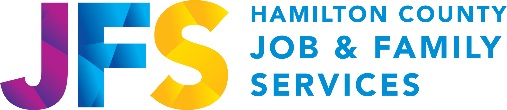 Office of the Director:222 East Central Parkway Cincinnati, OH  45202-1225Board of Commissioners:Stephanie Summerow Dumas, Alicia Reece, Denise DriehausCounty Administrator:  Jeffrey Aluotto Director:  Michael Patton 	 General Information:  (513) 946-1000General Information TDD:  (513) 946-1295Website: www.hcjfs.org 